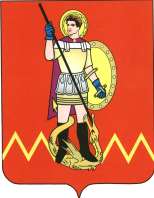 		                          РОССИЙСКАЯ ФЕДЕРАЦИЯМЕЖЕВСКОЙ  МУНИЦИПАЛЬНЫЙ  РАЙОН КОСТРОМСКОЙ ОБЛАСТИАДМИНИСТРАЦИЯ НИКОЛЬСКОГО СЕЛЬСКОГО ПОСЕЛЕНИЯ  ________________________________________________________________________________          с.Никола                                                                                          8-49447-5-31-11П О С Т А Н О В Л Е Н И Еот « _13__ » __ноября___  2020 г. №29Об утверждении Основныхнаправлений долговой политики на 2021 год и плановый период 2022 и 2023 годовВ целях эффективного управления муниципальным долгом Никольского сельского поселения Межевского муниципального района Костромской области, руководствуясь Уставом муниципального образования Никольского сельского поселения Межевского муниципального района Костромской области, администрация Никольского сельского поселения Межевского муниципального района Костромской областиПОСТАНОВЛЯЕТ:1. Утвердить прилагаемые Основные направления долговой политики Никольского сельского поселения Межевского  муниципального района Костромской области на 2021 год и на плановый период 2022 и 2023 годов. 2. Контроль за исполнением настоящего постановления возложить на главного специалиста, эксперта (главного бухгалтера) Тихомирову Елену Владимировну.3. Настоящее постановление вступает в силу 1 января 2021 года.И.о.главы администрации Никольскогосельского поселения:		                                      		Е.С.КузнецоваУТВЕРЖДЕНЫпостановлением администрации       Никольского сельского поселения Межевского муниципального района Костромской областиот 13 ноября 2020 г. № 29Основные направления долговой политики Никольского сельского поселения Межевского муниципального района Костромской области на 2021 год и на плановый период 2022 и 2023 годов1. Общие положенияДолговая политика Никольского сельского поселения Межевского муниципального района Костромской области на 2021 год и на плановый период 2022 и 2023 годов (далее - долговая политика муниципального образования) является неотъемлемой частью финансовой политики Никольского сельского поселения и направлена на:- обеспечение финансирования дефицита бюджета Никольского сельского поселения ;- своевременное и полное исполнение долговых обязательств Никольского сельского поселения ;- обеспечение поддержания объема муниципального долга, значений дефицита бюджета Никольского сельского поселения  и предельного объема муниципального долга Никольского сельского поселения  в пределах, установленных Бюджетным кодексом Российской Федерации и решением Совета депутатов Никольского сельского поселения о бюджете Никольского сельского поселения на текущий финансовый год и на плановый период;- обеспечение поддержания расходов на обслуживание муниципального долга Никольского сельского поселения в пределах, установленных Бюджетным кодексом Российской Федерации и решением Совета депутатов Никольского сельского поселения о бюджете Никольского сельского поселения на текущий финансовый год и на плановый период;- минимизацию стоимости обслуживания муниципального долга Никольского сельского поселения;- гибкое реагирование на изменяющиеся условия финансовых рынков и использование наиболее благоприятных источников и форм заимствований.2. Цели и принципы долговой политики муниципального образованияЦелью долговой политики муниципального образования является поддержание объема долговых обязательств Никольского сельского поселения на экономически безопасном уровне с учетом всех возможных рисков, в том числе рисками обусловленными устранением последствий распространения коронавирусной инфекции.Принципами долговой политики муниципального образования являются:- соблюдение ограничений, установленных Бюджетным кодексом Российской Федерации;- своевременное и безусловное обслуживание и погашение долговых обязательств Никольского сельского поселения;- открытость и прозрачность управления муниципальным долгом Никольского сельского поселения.3. Основные задачи долговой политики муниципального образования Основными задачами долговой политики муниципального образования являются:-  эффективности муниципальных заимствований Никольского сельского поселения (далее - заимствования);- обеспечение дефицита бюджета  сельского поселения в 2021, 2022 и 2023 годах на уровне не более 5 процентов от суммы доходов бюджета Никольского сельского поселения без учета безвозмездных поступлений за 2021, 2022 и 2023 годы соответственно;- обеспечение взаимосвязи принятия решения о заимствованиях с реальными потребностями бюджета Никольского сельского поселения в привлечении заемных средств;- оптимизация расходов, связанных с обслуживанием муниципального долга Никольского сельского поселения;- обеспечение раскрытия информации о муниципальном долге Никольского сельского поселения.4. Основные мероприятия долговой политики муниципального образования Основными мероприятиями долговой политики муниципального образования являются:- осуществление мониторинга соответствия параметров муниципального долга Никольского сельского поселения ограничениям, установленным Бюджетным кодексом Российской Федерации;- учет информации о муниципальном долге Никольского сельского поселения, формирование отчетности о муниципальных долговых обязательствах Никольского сельского поселения;- размещение информации о муниципальном долге Никольского сельского поселения в электронных средствах массовой информации на основе принципов открытости и прозрачности;- привлечение бюджетных кредитов как наиболее выгодных с точки зрения долговой нагрузки на бюджет, в том числе на пополнение остатков средств на счете бюджета Никольского сельского поселения;- использование наиболее благоприятных источников и форм заимствований;- недопущение принятия новых расходных обязательств, не обеспеченных стабильными источниками доходов;- оптимизация объема заимствований с учетом исполнения бюджета Никольского сельского поселения в текущем финансовом году;- соблюдение сроков возврата кредитных средств.5. Условия, принимаемые для составления проекта бюджета Никольского сельского поселения на очередной финансовый год и на плановый период в области долговых обязательств муниципального образования Основными условиями, принимаемыми для составления проекта бюджета Никольского сельского поселения на очередной финансовый год и на плановый период в области долговых обязательств Никольского сельского поселения, являются:- утверждение объема расходов на обслуживание муниципального долга в объеме не выше 15 процентов объема расходов бюджета Никольского сельского , за исключением объема расходов, которые осуществляются за счет субвенций, предоставляемых из бюджетов бюджетной системы Российской Федерации;                                                                                                                                                                                                                          - установление верхнего предела муниципального долга Никольского сельского поселения по состоянию на 1 января года, следующего за очередным финансовым годом и каждым годом планового периода, с указанием в том числе верхнего предела долга по муниципальным гарантиям Никольского сельского поселения;- утверждение дефицита бюджета Никольского сельского поселения на 2021, 2021 и 2023 годы в размере не более 5 процентов суммы доходов бюджета Никольского сельского поселения без учета безвозмездных поступлений за 2021, 2021 и 2023 годы соответственно.Расходные обязательства муниципального образования Никольского сельского поселения по обслуживанию муниципального долга определяются на основании заключенных договоров на предоставление бюджетных кредитов для финансирования дефицита местного бюджета.Начиная с бюджета на 2022 год, в соответствии с нормами Федерального закона Российской Федерации от 15.10.2020 № 327-ФЗ «О внесении изменений в Бюджетный кодекс Российской Федерации и отдельные законодательные акты Российской Федерации и установлении особенностей исполнения бюджетов бюджетной системы Российской Федерации в 2021 году», объем расходов на обслуживание муниципального долга Никольского сельского поселения утверждается решением о бюджете Никольского сельского поселения на текущий финансовый год и на плановый период при соблюдении следующих требований:- доля объема расходов на обслуживание муниципального долга в очередном финансовом году и плановом периоде не должна превышать 5 процентов утвержденного решением  о бюджете Никольского сельского поселения на соответствующий финансовый год и на плановый период общего объема расходов, за исключением объема расходов, которые осуществляются за счет субвенций, предоставляемых из бюджетов бюджетной системы Российской Федерации;- годовая сумма платежей в очередном финансовом году и плановом периоде по погашению и обслуживанию муниципального долга Никольского сельского поселения, возникшего по состоянию на 1 января очередного финансового года, не должна превышать 20 процентов утвержденного решением о бюджете Никольского сельского поселения на соответствующий финансовый год и на плановый период годового объема налоговых и неналоговых доходов Никольского сельского поселения и дотаций из областного бюджета; при расчете указанного соотношения не учитывается сумма платежей, направленных на досрочное погашение долговых обязательств со сроками погашения после 1 января года, следующего за отчетным финансовым годом и каждым годом планового периода.6. Особенности исполнения бюджета Никольского сельского поселенияв 2020-2021 годахВ период действия ограничительных мер, принятых в целях противодействия распространению новой коронавирусной инфекции в Российской Федерации, бюджетная система Никольского сельского поселения испытывает риски которые могут оказать влияние на превышение размера дефицита местного бюджета и верхнего предела муниципального долга Никольского сельского поселения (далее верхний предел долга).В целях поддержки регионов в создавшихся условиях на федеральном уровне приняты меры, в том числе, в части смягчения требований к осуществлению бюджетного процесса и управлению долговыми обязательствами.Федеральным законом от 01.04.2020 № 103-ФЗ «О внесении изменений в Федеральный закон «О приостановлении действия отдельных положений Бюджетного кодекса Российской Федерации и установлении особенностей исполнения федерального бюджета в 2020 году» и Федеральным законом от 15.10.2020 № 327-ФЗ «О внесении изменений в Бюджетный кодекс Российской Федерации и отдельные законодательные акты Российской Федерации и установлении особенностей исполнения бюджетов бюджетной системы Российской Федерации в 2021 году» установлено, что размер дефицита и верхний предел муниципального долга могут быть превышены на сумму бюджетных ассигнований, направленных на финансовое обеспечение мероприятий, связанных с профилактикой и устранением последствий распространения коронавирусной инфекции, сумму снижения налоговых и неналоговых доходов местного бюджета по сравнению с 2019 годом.По итогам исполнения бюджета Никольского сельского поселения в 2020 и 2021 годах планируется сохранить достигнутый уровень долговой устойчивости Никольского сельского поселения с учетом применения норм указанных федеральных законов.7. Ожидаемые результаты долговой политики муниципального образования Реализация мер, предусмотренных настоящей долговой политикой Никольского сельского поселения, позволит:- поддерживать величину муниципального долга Никольского сельского поселения на безопасном уровне;- сохранять финансовую устойчивость бюджета Никольского сельского поселения;- поддерживать высокий уровень долговой устойчивости Никольского сельского поселения.